                            February 10th                                                                                                                         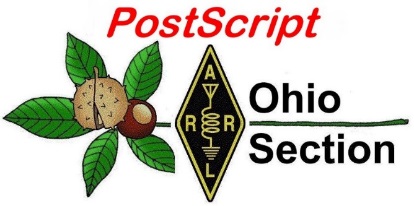                              Edition                                                             National News                                                                               The Handbook Give Away  Club Corner                                                                                   Hamfests  DX This Week                                                                              One Question Questionnaire  VE Testing                                                                                    ARES Connect  Special NIMS Training                                                                 Final..  Final..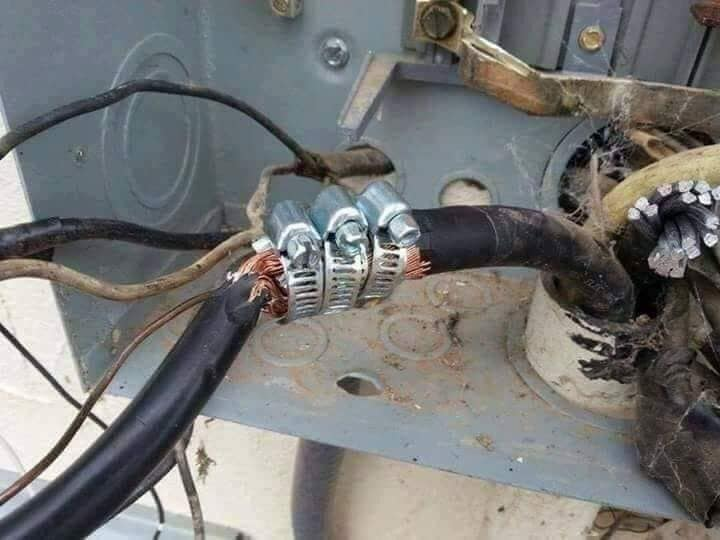 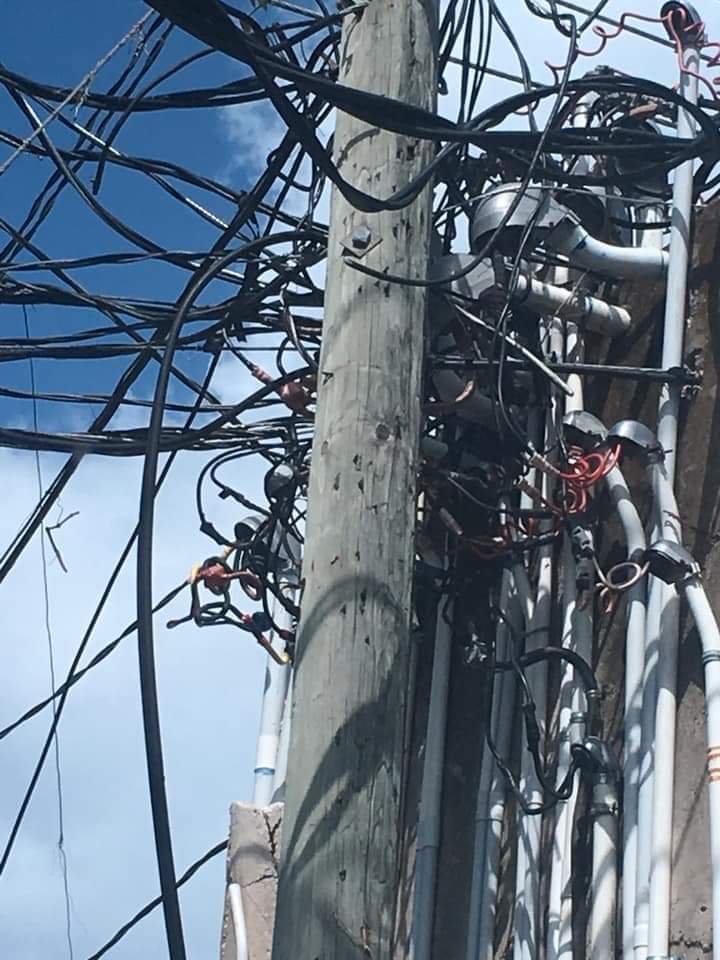 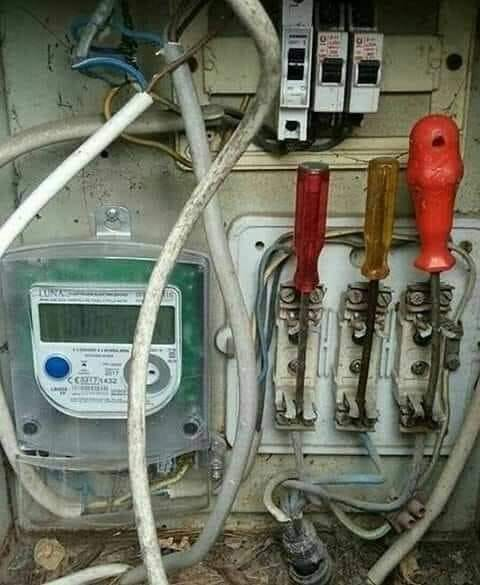 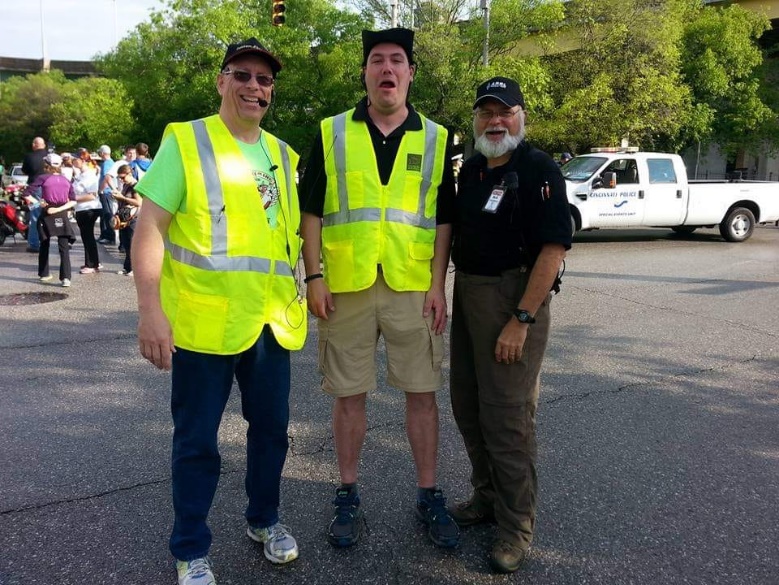 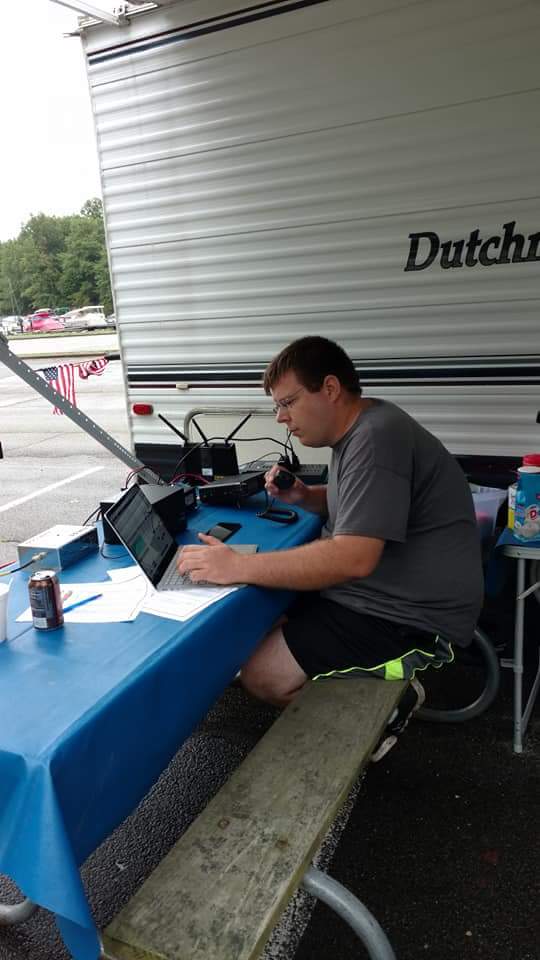 National News(from arrl and other sources) ARRL HF Band Planning Committee Seeks Comments on RecommendationsThe ARRL HF Band Planning Committee is seeking comments and suggestions from the Amateur Radio community on its report to the ARRL Board. At the Board’s January meeting, the committee presented its specific recommendations in graphical form for each HF band and each US license class, with the goal of increasing harmony on the HF bands, particularly between CW and digital users.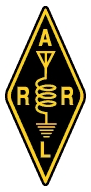 “In general, the committee is of the opinion that there is justification for additional space to become available for digital modes, as well as for the operation of digital stations under automatic control,” the committee told the Board. “The very changes in spectrum usage that have required our committee’s resurgence indicate that digital modes of communication are already increasing in popularity, and the trend is expected to continue or even accelerate. To this end, we have tried to ensure that digital allocations are sufficient for at least a modicum of growth.”The committee also anticipates an increase in automatically controlled digital stations (ACDS). The report further points to “significant use” of modern data modes in emergency communication and said its recommendations provide significant support for the evolution and continued relevance of amateur radio. “Our failure to adapt to these needs could consign amateur radio to the technological scrap heap,” the report said.The committee was revived last summer to consider conflicts between FT and JT modes and other modes. The panel’s approach has been to designate distinct assignments for CW, narrowband (NB) data <500 Hz, wideband (WB) data <2800 Hz, and ACDS. For its work, the committee presumed approval of three ARRL petitions to the FCC: RM-11708 (WT Docket WT 16-239 — “symbol rate” proceeding), RM-11759 (80/75 meter allocations), and RM-11828 (enhanced Technician privileges). The committee also assumed that users can agree to sharing arrangements within a given allocation — narrowband vs wideband sharing within the ACDS allocation, for example. It also took into consideration how mode usage is regulated or planned elsewhere in the world.In terms of mode classes, the committee agreed on CW, NB data, WB data, NB with ACDS, and WB with ACDS. The committee said it considered these mode classes incompatible and that they should not have overlapping allocations, with the exception of CW, which is authorized within any amateur radio allocation. The committee’s approach would maintain the existing low-end 25-kHz CW-only sub-bands for exclusive use by Amateur Extra class licensees.The panel encouraged CW identification and a listen-before-transmitting protocol for ACDS, if feasible. It also decided that a single allocation for ACDS without regard to bandwidth would be the best approach. “We note that this will put responsibility on the digital community to hold an effective dialog on the issue and to then self-regulate the users of this segment to adhere to the eventual agreement.” A need for flexibility in allocations is desirable, the committee said, and considered whether allocations might be time-of-day or time-of-week dependent, for example.TOP ^“Modern amateurs must expect to adapt to this kind of fluid assignment of spectrum to incompatible uses, using time-based sharing, rather than only a single assignment,” the committee said, expressing the hope that as band plan/sharing agreements are reached that they consider the advantage of “non-simultaneous sharing possibilities.Reiterating the position ARRL has taken in recent FCC filings, the committee said it sees encryption and open-source as enforcement matters as being outside the scope of the Band Planning Committee.The Committee would like comments by February 19.####“The Auroral Connection” to be Focus of 2020 HamSCI Workshop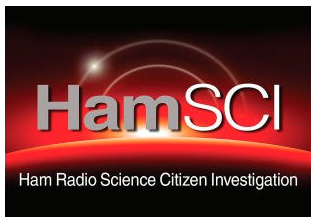 Registration is open for the third annual HamSCI Workshop for amateur radio operators and professional scientists, Friday and Saturday, March 20 – 21, at The University of Scranton. The theme of this year’s workshop is “The Auroral Connection,” and will include addresses by guest speakers, poster presentations, and demonstrations of relevant instrumentation and software. All radio amateurs, scientists, and anyone interested in ionospheric and space physics are welcome to attend.The workshop will serve as a team meeting for the HamSCI Personal Space Weather Station project, a National Science Foundation (NSF)-funded project awarded to University of Scranton physics and electrical engineering professor Nathaniel Frissell, W2NAF. The project seeks to harness the power of a network of radio amateurs to better understand and measure the effects of weather in the upper levels of Earth’s atmosphere. Through the grant, Frissell, a space physicist, will lead a collaborative team that will develop modular, multi-instrument, ground-based space science observation equipment and data collection and analysis software. He will also recruit multiple universities and ham radio users to operate the network of Personal Space Weather Stations developed.In addition to Scranton, the Personal Space Weather Station project includes participation from TAPR; the Case Western Reserve University Amateur Radio Club, W8EDU; the University of Alabama; the New Jersey Institute of Technology Center for Solar-Terrestrial Research; MIT Haystack Observatory; Dartmouth College, and the ham radio community at large.Noted contester and DXer Tim Duffy, K3LR, will deliver the keynote address. The chief operating officer and general manager at DX Engineering, Duffy chairs Contest University, the Dayton Contest Dinner, and the Top Band Dinner, as well as coordinates the Contest Super Suite. He is the founder and moderator of the popular RFI Reflector. Duffy serves on the ARRL Foundation Board of Directors, on the board of the World Wide Radio Operators Foundation (WWROF), and as chairman and president emeritus of the Radio Club of America. He was elected to the CQ Contest Hall of Fame in 2006 and was honored with the prestigious Barry Goldwater Amateur Radio Service Award by the Radio Club of America in 2010.Other speakers at the workshop include Elizabeth MacDonald, the NASA researcher that founded and leads the Aurorasaurus project. She will discuss fundamentals of auroral physics, its optical signatures, and the Aurorasaurus citizen science project. TOP ^James LaBelle, a professor of physics and astronomy at Dartmouth University and auroral radio physicist, will discuss radio signatures of the aurora, remote sensing using active and passive techniques, and ways the amateur radio/HamSCI community could contribute. Also, David Hallidy, K2DH, a retired microwave engineer who is also a well-known amateur radio operator for his work in auroral mode propagation, will discuss his practical experiences of using the aurora for radio communication purposes.Additional information on the conference is available on the conference website the HamSCI Workshop 2020 website. ####President Signs PIRATE Act to Combat Illegal Broadcasting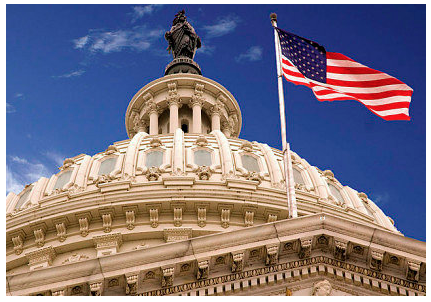 On January 24, President Donald Trump signed into law the “Preventing Illegal Radio Abuse Through Enforcement Act” or the “PIRATE Act.” The measure, which amends the Communications Act of 1934, authorizes enhanced penalties for violators. Under the new law, pirate radio broadcasters would be subject to a fine of not more than $2 million, and violators could be fined up to $100,000 for each day during which an offense occurs. The new law stipulates that the FCC “shall not decrease or diminish the regular enforcement efforts targeted to pirate radio broadcast stations for other times of the year.”The FCC is to submit to the House Committee on Energy and Commerce and the Senate Committee on Commerce, Science, and Transportation a report summarizing the implementation of this section and associated enforcement activities for the previous fiscal year. The new law also requires “annual sweeps,” during which FCC personnel will be assigned to “focus specific and sustained attention on the elimination of pirate radio broadcasting within the top five radio markets identified as prevalent for such broadcasts.” The Commission also “shall conduct monitoring sweeps to ascertain whether the pirate radio broadcasting identified by enforcement sweeps is continuing and whether additional pirate radio broadcasting is occurring.”Under the new law, the FCC, in pirate broadcasting cases, will change its rules so that it proceeds directly to issuance of a Notice of Apparent Liability (NAL) without first issuing a Notice of Unlicensed Operation (NOUO).The FCC will develop and publish a database of all licensed AM and FM broadcasters, accessible directly from the FCC home page. The FCC is also required to publish a list of “all entities that have received a Notice of Unlicensed Operation, Notice of Apparent Liability, or forfeiture order,” as well as “each entity…operating without a Commission license or authorization.”####ARRL Bulletin 5  ARLB005ARLB005 ARRL HF Band Planning Committee Seeks Comments on RecommendationsThe ARRL HF Band Planning Committee is seeking comments and suggestions from the Amateur Radio community on its report to the ARRL Board. At the Board’s January meeting, the committee presented its specific recommendations in graphical form for each HF band and each US license class, with the goal of increasing harmony on the HF bands, particularly between CW and digital users.TOP ^The recommendations can be found online in PDF format on the arrl.org web site.“In general, the committee is of the opinion that there is justification for additional space to become available for digital modes, as well as for the operation of digital stations under automatic control,” the committee told the Board. “The very changes in spectrum usage that have required our committee’s resurgence indicate that digital modes of communication are already increasing in popularity, and the trend is expected to continue or even accelerate. To this end, we have tried to ensure that digital allocations are sufficient for at least a modicum of growth.”The committee also anticipates an increase in automatically controlled digital stations (ACDS). The report further points to “significant use” of modern data modes in emergency communication and said its recommendations provide significant support for the evolution and continued relevance of amateur radio.  “Our failure to adapt to these needs could consign amateur radio to the technological scrap heap,” the report said.The committee was revived last summer to consider conflicts between FT and JT modes and other modes. The panel’s approach has been to designate distinct assignments for CW, narrowband (NB) data 500 Hz, wideband (WB) data 2800 Hz, and ACDS. For its work, the committee presumed approval of three ARRL petitions to the FCC: RM-11708 (WT Docket WT 16-239-“symbol rate” proceeding), RM-11759 (80/75 meter allocations), and RM-11828 (enhanced Technician privileges).  The committee also assumed that users can agree to sharing arrangements within a given allocation-narrowband vs wideband sharing within the ACDS allocation, for example. It also took into consideration how mode usage is regulated or planned elsewhere in the world.In terms of mode classes, the committee agreed on CW, NB data, WB data, NB with ACDS, and WB with ACDS. The committee said it considered these mode classes incompatible and that they should not have overlapping allocations, with the exception of CW, which is authorized within any amateur radio allocation. The committee’s approach would maintain the existing low-end 25-kHz CW-only sub-bands for exclusive use by Amateur Extra class licensees.The panel encouraged CW identification and a listen-before-transmitting protocol for ACDS, if feasible. It also decided that a single allocation for ACDS without regard to bandwidth would be the best approach. “We note that this will put responsibility on the digital community to hold an effective dialog on the issue and to then self-regulate the users of this segment to adhere to the eventual agreement.” A need for flexibility in allocations is desirable, the committee said, and considered whether allocations might be time-of-day or time-of-week dependent, for example.“Modern amateurs must expect to adapt to this kind of fluid assignment of spectrum to incompatible uses, using time-based sharing, rather than only a single assignment,” the committee said, expressing the hope that as band plan/sharing agreements are reached that they consider the advantage of non-simultaneous sharing possibilities.Reiterating the position ARRL has taken in recent FCC filings, the committee said it sees encryption and open-source as enforcement matters as being outside the scope of the Band Planning Committee.The Committee would like comments by February 19.  Comments may be filed online at, http://www.arrl.org/bandplan .####TOP ^TyQSL - a Web based Logbook that started as little project (By:  Manuel, DO5TY  /  Submitted and edited by Gregory Drezdzon, WD9FTZ)When I got my Ham radio License in 2018, my search for a simple and modern Logbook solution ended without any decent result. Therefore, I started to make my own little web application to log my QSOs, that had features I missed in other solutions so far.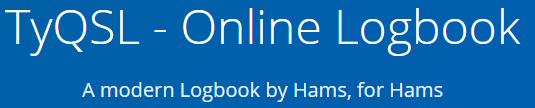 After a while, some of my friendly ham radio friends asked me if they could also use my online logbook. With that, the project got more grown-up and many things where fixed after feedback from other hams.After a whole remake of the software in late 2019 to Jan. 2020, the online logbook, named tyQSL, is now out of beta. It can be used on any device or platform that has a modern web browser and an Internet connection. Anyone that likes it can join for free on https.//tyqsl.eu where you can also find more information.The Handbook Give Away 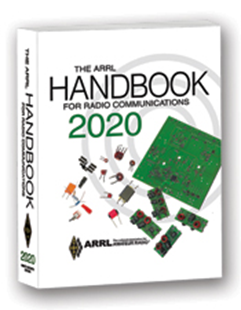 Hey Gang,Have you registered for the “Handbook Giveaway” drawing for this month yet? If you haven’t, go to:  http://arrl-ohio.org/handbook.html  and get yourself registered now!  What’s the catch? I want to get everyone checking in to the Ohio Section website as often as possible, and in order to register each month, you have to visit the website often! There’s nothing else to it. I pay all expenses and I usually “Give Away” more than just a Handbook too!!  Many of you ask me just how do I know when the drawing is on? Well, that’s easy all you need to do is check in on the Ohio Section Website on a regular basis and watch for the big RED Arrow that will appear on the left side of the page. This is the sign that the drawing is on and you need to get registered. So, keep a sharp eye out on the website and check in often!  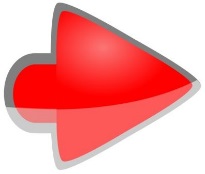 Club Corner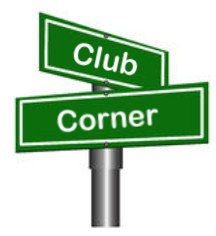 This is YOUR cornner of the newsletter. Send me what your club is doing and I’ll make sure that it gets in. Got a special event or club project that you want everyone to know about? Send it to me!. Need help with a project? Send it to me. Let me know what you club is up to. Are you going to have a special guest at your meeting or are you having a special anniversary? Just sent it to:  n8sy@n8sy.com  ####TOP ^Cuyahoga Amateur Radio Society (CARS) 2020 Winter Ham Radio Classes!Thursday evenings starting February 20, 2020 and ending April 2, 2020 at 6:30 pm. April 2nd will be a special VE Test session for all license classes.To register, please follow the link at: www.2cars.org and complete the on-line application.Classes will be held at the Seven Hills City Hall, 7325 Summit View Dr, Seven Hills, OH 44131 in room “C” at 6:30 pm every Thursday. All class materials are provided.####Massillon ARC Holding Classes for Tech and General licensing, and Code training.  All three classes will run simultaneously at club Headquarters, (Massillon Senior Center) 39 Lincoln Way West, Massillon, OH.The classes will begin Friday evening, February 14,  7 p.m to 9 p.m, and continue every Friday evening for Ten weeks.  Cost per person for entire class is $15 to cover expenses. A VE exam session will tentatively be scheduled for immediately after the last class.Additional information can be obtained by visiting our Web site at: www.w8np.org or emailing Perry Ballinger at w8au@sssnet.com.  For reservations call  330-705-8449  and leave message.####Mount Vernon ARC Holding Technician ClassesThe Mt Vernon ARC will be holding a Technician Class License study session, capped off with a testing session this February and March.Unlike previous years, we're going to run everything on Saturdays.  We will have 4 study sessions (2/15, 2/22, 2/29, and 3/7) from 10:00am to 2:00pm with testing on Saturday March 14 starting at 10:00am.  These sessions will be in the Red Cross Training Center, 300 N Mulberry Street, Mount Vernon.  Could you post this info in the Ohio Section Newsletter for us?For more information contact:  Michael, KE8HGE at   g.m.jacobs@gmail.com Upcoming Hamfests for 2020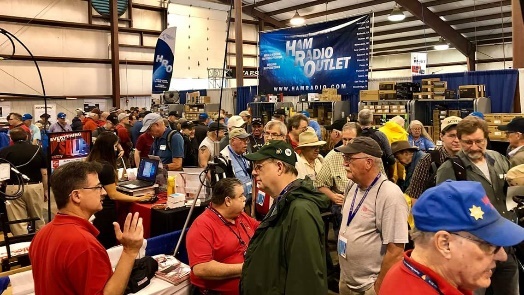 02/16/2020 | Mansfield Mid-Winter Hamfest
Location: Mansfield, OH
Sponsor: Intercity Amateur Radio Club
Website: http://WWW.IARC.CLUB TOP ^03/01/2020 | WinterHamFest
Location: Elyria, OH
Sponsor: Northern Ohio Amateur Radio Society
Website:  www.wp.noars.net/hamfests/winter-hamfest/ 03/14-15/2020 | Toledo Hamfest,ARRL Great Lakes Division Convention
Location: Perrysburg, OH
Sponsor: Toledo Mobile Radio Association
Website:  http://www.toledoglc.org/Great Lakes Division Awards Time..Hey Gang,It’s time once again to ask you to send in your nominations for the following Division Awards. The awards will be given out at the Great Lakes Division Convention, but your nominations need to be sent in now!Got someone in mind for any of the awards below? Send your nominations to Tom, W8WTD at w8wtd@arrl.org as soon as possible. Please be sure to have a goodly amount of information about the person you are nominating. This really helps the selection committee in their selection process.  Here’s a list along with a description of each of the Division Awards.GEORGE S. WILSON III W4OYI LIFETIME ACHIEVEMENT AWARDThe Radio Amateur in the Great Lakes Division whose lifetime achievement record merits recognition for outstanding contribution to the Amateur Radio Service.  The nominee is active on the air and in Amateur Radio organizations. The Wilson recipient is an all-around Amateur whose lifetime activities, attitudes, and achievements might serve as an example to others. At the time of nomination, nominees must have been licensed Radio Amateurs for at least 30 years and be at least 50 years of age. Emphasis is placed on service to others rather than self, diversity of Amateur Radio interests and Activities, evidence of continuing self-challenge via Amateur Radio, and outstanding contributions to Amateur Radio. Devotion to Amateur Radio is balanced with attention to work responsibilities and family life.  This award is presented at the discretion of the Awards Committee and Director.  The recipient must be a current ARRL member.GREAT LAKES DIVISION AMATEUR OF THE YEAR AWARDThe Radio Amateur in the Great Lakes Division whose outstanding record in the year preceding nomination merits recognition for contribution to the Amateur Radio Service.  The Amateur of the Year, is an all-around Amateur, whose activities, attitudes and achievements may serve as a guiding example to others.  Devotion to Amateur Radio is balanced with attention to work responsibilities and family life.  The Amateur of the Year exemplifies the "Amateur's Code."  In selecting the award recipient, emphasis is placed on service to others rather than self, diversity of Amateur Radio interest and activities, evidence of continuing self-challenge and outstanding contributions to Amateur Radio.  The recipient must be a current ARRL member.TOP ^TECHNICAL ACHIEVEMENT AWARDThe Radio Amateur(s) in the Great Lakes Division whose technical excellence exemplifies "continuation of the Amateur's proven ability to contribute to the advancement of the radio art" and whose attitude exemplifies the highest dedication to service to others and to science rather than self.  Particular value will be placed on evidence of continuing contributions to the Amateur Radio Service.  Groups of two or more Amateurs may be nominated for a joint award in this category.  Technical achievement may be demonstrated through activities such as the following:  publications, research and development, creativity in hardware, software and firmware systems design and implementation, technical instruction, application of advanced technology to public service communications.  This award is presented at the discretion of the Awards Committee and Director. The recipient(s) must be a current ARRL member.DX ACHIEVEMENT AWARDThe radio amateur(s) in the Great Lakes Division who has dedicated time, talent and service to DXing.  The award is given especially in recognition of an exemplary lifetime DX record.  Recipients are active o(n the air and in DX Amateur Radio organizations.  The DX achievement recipient is also an all-around Amateur whose lifetime, ethical DX activities, good operating practices and notable achievements of the recipient might be viewed as examples to follow by others.  At the time of nomination, nominees must have been licensed Radio Amateurs for at least 20 years and be at least 50 years of age.  Emphasis is placed on DX totals (Honor Roll, DXCC Challenge, etc), DXpeditions served on, Elmering/Mentoring other DXers plus other outstanding DX related accomplishments. Devotion to Amateur Radio is balanced with attention to work responsibilities, and to civic and family life. This award is presented at the discretion of the Awards Committee and Director.  The recipient(s) must be a current ARRL member.YOUNG RADIO AMATEUR OF THE YEAR AWARDPresented to a young radio amateur in the Great Lakes Division, 18 years of age or younger, in recognition of a record of outstanding contributions to the Amateur Radio Service.  This record consists of activities and achievements in Amateur Radio, which may include support of the community through Amateur Radio, ability to recruit fellow students into Amateur Radio, scholastic achievement and extracurricular activities.  The Young Amateur of the Year is enthusiastic and shows potential for leadership and further achievement.  This award is presented at the discretion of the Awards Committee and Director.JOSEPH J. PHILLIPS, K8QOE, NEWSLETTER AWARDThis award will be given to the highest scoring newsletter submitted in Great Lakes Division competition to the newsletter review committee.  Each newsletter for the contest will have been declared newsletter-of-the-year for the Section it represents during the present year; however, when the timing of the Division Convention occurs too early in the year to permit selection of a newsletter for the year, winners for the previous year may be submitted.  (ed note.. Ohio’s Newsletter winner has already been selected. It is the Radiogram from PCARS.)Great Lakes Convention BanquetHey Gang,The clock is ticking fast to get your reservations for the Convention Banquet. If you are planning on going now is the time to get those reservations in to assure your seat at the banquet. Go to: http://www.toledoglc.org/  for all the details on the banquet as well as the hamfest too!!TOP ^Wouff Hong Ceremony at the Great Lakes ConventionA Wouff Hong Ceremony will be held just after the ARRL Banquet on Saturday, March 14thIf you are interested in being inducted into the Royal Order of the Wouff Hong we need you to pre-register. This will assure you that you will have a seat at the Conclave.>> Click Here <<    to get registered========================================================03/21/2020 | Mid-Ohio Valley ARC HamfestLocation: Gallipolis, OHSponsor: Mid-Ohio Valley Amateur Radio Club, Inc.Website: http://sites.google.com/site/midohiovalleyarc/ 04/11/2020 | 66th Annual Cuyahoga Falls Amateur Radio Club Hamfest
Location: Cuyahoga Falls, OH
Sponsor: Cuyahoga Falls Amateur Radio Club, Inc.
Website: http://www.cfarc.org/hamfest.php04/18/2020 | Portsmouth Radio Club 2020 HAMFESTLocation: Portsmouth, OhSponsor:  Portsmouth Radio ClubWebsite:  http://prc.altervista.org/ DX This Week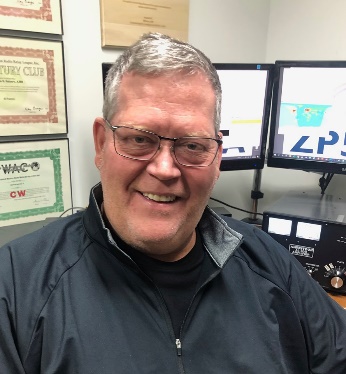 (from Bill, AJ8B)DX This Week – Interview with S51DXBill AJ8B (aj8b@arrl.net, @AJ8B, or www.aj8b.com) 
	CWOPs Member #1567There does seem to be some DX floating around to be worked.  DX Spots that originated in the Midwest included Alaska, Andorra, Argentina, Armenia, Austria, Azores, Barbados, Brazil, Canary Islands, Chad, Chile, China, Cocos Island, Colombia, Costa Rica, Cyprus, Czech Republic, Dodecanese, Dominican Republic, El Salvador, England, European Russia, Faroe Islands, Fed. Rep. of Germany, France, Gibraltar, Guadeloupe, Guam, Hawaii, Hungary, Iceland, India, Italy, Jamaica, Japan, Lebanon, Martinique, Mexico, Montenegro, Namibia, Northern Ireland, Peru, Poland, Republic of Korea, San Andres & Providencia, Serbia, Slovenia, South Cook Islands, Spain, St. Kitts & Nevis, St. Martin, Tajikistan, Trinidad & Tobago, Ukraine, and Venezuela. Hope you were able to work some of these stations.TOP ^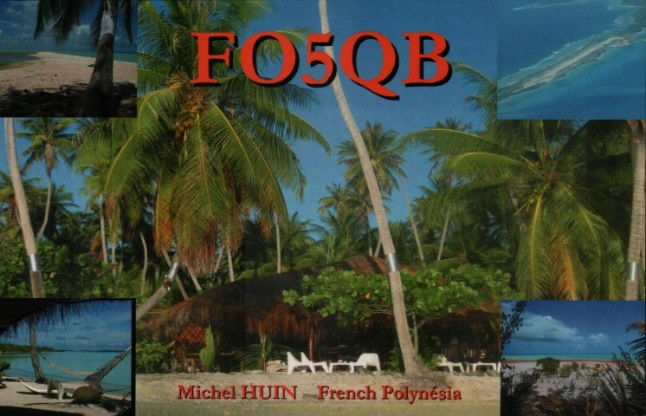 The Mailman delivered a QSL card from FO5QB – French Polynesia (Pictured) 
What did you get? I have heard from several of you that you like the DXpedition and contest summary calendars. They are often not available until the actual first day of the month, so I can’t get them to you any sooner. However, feel free to check them out. The URLs are on the calendars to the left. Good Hunting! This month, with the permission of the Southwest Oh DX Association, I would like to reprint an interview that I did with S51DX – Janez. Janez is a world class operator and is one of the friendliest hams I have met on the air. Hope you enjoy this!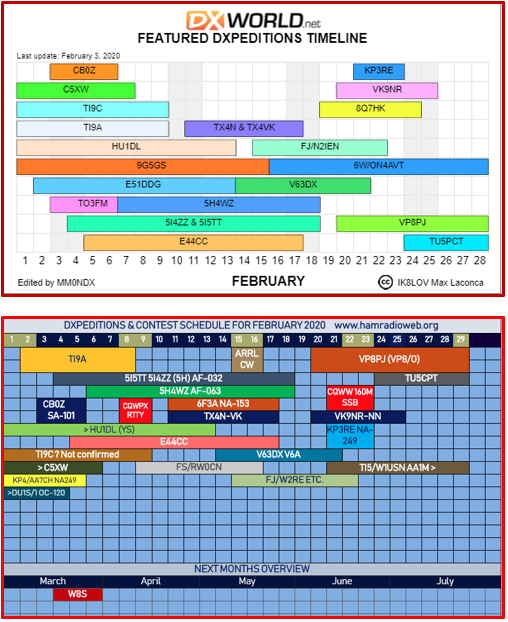 I have worked S51DX, Janez, many times. He is a constant in the world of Ham radio and contesting. He has logged over a half a million QSOs and counting!  Please visit his qrz.com webpage contact him at s51dx@yahoo.com.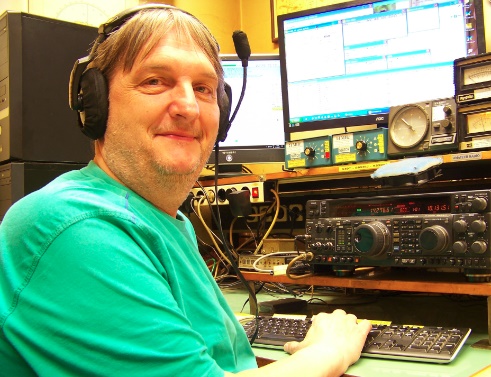 AJ8B: How did you first get interested in amateur radio?S51DX: I have an older brother, he started with HAM radio back in the early 70’s. As a youngster I was dreaming about chasing DX and hunting new ones. In that time we needed to know the CW to pass the exams. I was dumb for the Morse code. The learning of the code made me big problems, not a little talent in that. TOP ^In the 80's I went to Yugoslav army (we had 15 months of required service) – and they wanted me as a CW radioman. I learned CW in 4 months – I hated the Morse at that time. 
AJ8B: When did you get on the air?S51DX: First license was just 2m SSB license in 1981 (YU3HED). After the army I made the B class, and this permitted me to operate on HF. I got the call YU3HR. I made over 150,000 QSO’s with that call. The 80’s were a great time of my life. I was lucky to make some good scores in the contests. I started with DXCC and other awards, which I hunt even today (US County award, WPX on all modes etc...). In the early 90’s Slovenia became independent from Yugoslavia and we all changed our calls to S5. Because of good results and activity, I was able to get the S51DX call sign. And even today I still hold this call since I like it so much. I have never thought on changing to one letter. I think that the DX suffix suggest that such call can’t be given to someone not knowing the “business”.  AJ8B: Do you have a favorite band or mode?S51DX: Sure, I like 20m much. On the mode, well I operate all modes, can't say, which one is the most favorite. Over the years I became a Morse code fan. Most hated mode became favorite to me, but I also like SSB and all digital modes. In general, I like any open band where I can get many callers. It's doesn't matter where the pile-up is running. Currently I have 350,000 QSO’s and I still adore the hobby.AJ8B: In reviewing your QRZ.com page, I see that you have been very successful with chasing countries and with contests. Any secrets to your success?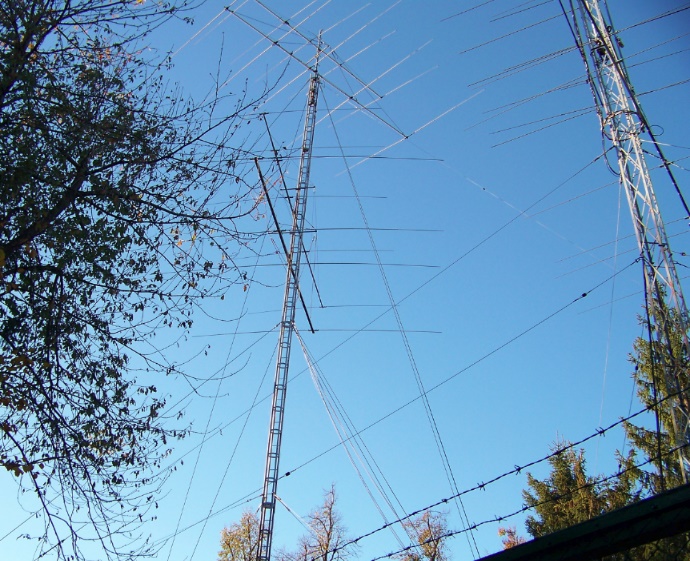 S51DX: I was lucky to have almost 40 years of continuous activity. Many contests worked in this time. I never miss any major DX-pedition through the 40 years. I worked them all. Because of this, I made all 240 countries and 10 deleted ones. Over 5,000 prefixes on each of the modes. US Counties around 1,300 – all confirmed with the QSL’s. I’m chasing all bands DXCC (10 bands) and I have over 300 countries on each band from 7 and up.AJ8B: You are an extremely accomplished contester. Any tips that you can share?S51DX: I like the contests much. I suggest the readers to try it, some like it, others don’t. I think that the contest is the easiest way to make those new ones. Contest stations are the ones with the best gear and as such they hear weak ones. Both sides like it. Contesters get QSO points, we get new one. Why not try it? Any score is good and remember – you’re competing with yourself.AJ8B: Describe what you are currently using:S51DX: Well, I operate mostly from our radio-club, since I don't have a good location at home. I use club’s equipment, the transceiver is Yaesu FT1000MP Mark V and a Commander amp. (1500W). We have lot of antennas, 3el 40m, stacked yagis for 20, 15 and 10m. We also have monobanders for WARC bands. On lower bands we have various wires. TOP ^I also have a small station at home. The rig is an Icom IC-775DSP and verticals for all bands, but this is just to work when the club location is occupied by others.  AJ8B: What advice do you have for those of us trying to break pileups to work DX?S51DX: I don't want to teach how to do it. It's simple, just call and don't stop, sooner or later the DX will hear you. Use full calls, do not call in the middle of the QSO. Instead shouting "QRP" give your full call. 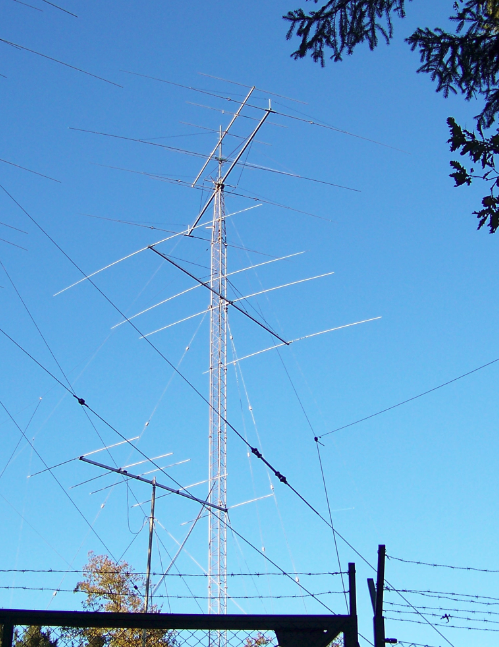 AJ8B: Any QSLing hints?S51DX: I QSL fast. I'm sorry I just use paper cards and I still like the "old fashion" way. I simply like nice colored QSL's. If you QSL direct – do not use the GLOBAL stamp to cover the DX postage. Many Americans think that the Global stamp covers the mail costs from foreign countries. It can’t be used at all and they have no value in foreign countries. 	There is a freeway – I QSL via the Bureau. I send many QSL's out (approx. 40,000). I have new sets of the QSL’s, and I will be glad to send them around over the bureau or direct.  I use the LoTW, but I must say, I don’t like it. I can’t edit anything and as a paper QSL fan, I don’t confirm many QSO’ s there. I confirm all QSO’s in my log for QSL I get and confirm it on LoTW. AJ8B: What coaching/advice would you give new amateurs?S51DX: HAM Radio is a great hobby. It’s a long term, you’ll connect with many new friends around the world. As a HAM you have lots of ways what to do in the hobby. Never bored, always lots of things to do. But they need to be open minded, learn a lot and enjoy this beautiful hobby.AJ8B: Thanks for taking the time to answer my questions. Is there anything you would like to share with us?S51DX: Thank you Bill for contacting and for choosing me for the interview. I hope the readers like it. I know that my English is not a great one, but I try to improve it. Best of luck and hear you all on the bands. 
73 es DX de Janez S51DX.CQDX CQDX CQDX CQDX CQDX CQDX CQDX CQDX CQDXHere is an update from Bernie, W3UR, of the DailyDX and the WeeklyDX, the best source for DX information. http://www.dailydx.com/. Bernie has this to report:V3 – Belize - W0CP, Walt, and his XYL Mary Kay, K0ZV, will have the V31DJ and V31DK callsigns respectively from Placencia February 10-24.  They will have a KX3 rig and SPE 1.3k amplifier (400 watts) to a 2-element wire Yagi and an “EFHW” wire antenna.  They plan to be on 80-10, V31DJ on CW and V31DK on SSB and FT8.  Their QSL info is on QRZ.com and they will also use Club Log’s OQRS and LoTW.  V31DJ will be single op single band (band to be determined) in the ARRL DX CW weekend.  This is their 10th trip to Belize.  Their first trip was the year Belize got independence, 1981.  It was formerly known as British Honduras.TOP ^5B – Cyprus - 5B/EU1MEV will be on the air February 17-28.  He will have “YSF/DMR” with him, an “FT-1DR, hotspot and ZUMspot.”  He plans to try to be on the SO-50, AO-91 and AO-92 satellites.  He will have an Arrow antenna with an LNA from AMSAT.6O – Somalia - 6O1OO, operator EP3CQ, Ali, updates us that he has modified his radio to operate on the newer 60M band and says about that, “I am risking the only active transceiver I have,” and plans to try out 60 meters.  He leaves Somalia February 6 but returns to Somalia February 24.  6O1OO is currently the only active licensed Amateur Radio station in Somalia.  Ali is active on 160, 80, 60, 40, 30, 20, 17, 15, 10 and 6M SSB, CW, and FT8.  He answers QSLs every other month and does not accept IRCs.  Also, no LoTW.CE0Z - Juan Fernandez Islands - The team landed on Juan Fernandez at 18Z February 1 with the weather good and ocean waves decreasing on the shore.  Yesterday at 22Z they planned to leave for Alejandro Selkirk Island, SA-101 with landing there scheduled for this morning.  This will be the first operation from this new IOTA, with special callsign CB0Z.V2 - Antigua and Barbuda - With their VP2MCV operation over, W8MV, Mel, says all the QSOs have been uploaded to LoTW and he was leaving for Antigua yesterday.  Today he will try to get his Antigua license and be active through this coming Saturday.ZF- Cayman Islands - ZF1A will be manned by K6AM, K6JO and N6WIN in the ARRL DX SSB Contest March 7-8, a multi-single. QSL via K6AM direct or go through LoTW or the bureau system.YB – Indonesia - 8A17BJR will be a special event callsign February 19-21 for the 17th anniversary of the ORARI Kota Benjar Radio Club, a local group.  Look for this one on 80, 40 and 2 meter CW, SSB and digital modes.  Certificates will be available for working them: https://orarilokalkotabanjar.design.blog/download.  There are QSL details on QRZ.comC2 – Nauru - C21MB is the callsign on 2M EME for ops JH3AZC, JH3QFL, JR3GWZ, JA1PFP and JH3VAA February 4-10. Additionally, C21AA and C21GW will both be on HF, focusing on the lower bands.  C21PF plans to be mainly on 20M FT8.  Nauru is IOTA OC-031.  C21VA will be on HF.  They plan to cover the CW, SSB and FT8 modes.  E5 – South Cook Islands - Another reminder E51DDG by VE7DS, Donald, will operate from the Iiikii Inn on Rarotonga, OC-013, February 2-14.  Look for Don on 40, 30, 20 and 17 CW daily from his K3 and KPA500 to verticals on the beach there.  QSL through the bureau or LoTW.JD1 – Ogasawara - JD1BON and JD1BPH are the calls for JA1UII and JH1HHC from Komagari on AS-031, February 25 to March 5.  They plan to be on 160-6M CW, SSB, RTTY and FT8.  QSL to their home QTHs direct or burau, plus LoTW at the end of March.  No eQSL for this one.TOP ^For Immediate Release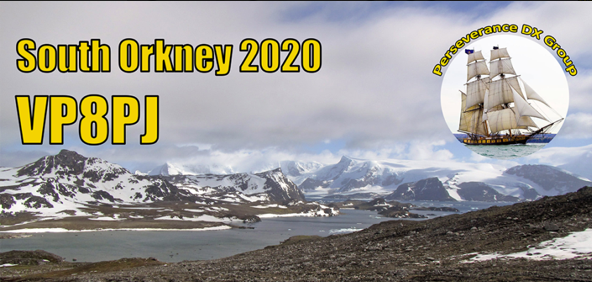 Press Release #11Feb. 2, 2020
South Orkneys 2020 DX-peditionVP8PJ(AN-008)We’re on autopilot, next stop Punta Arenas, Chile. The project is on schedule - Team members will begin arriving in Punta Arenas on February 9th, Braveheart is scheduled to arrive on February 13th, we load the ship on Feb 14th and depart on Feb 15th for Signy Island. Nigel Jolly will have already arrived by air to arrange for refueling and resupplying Braveheart. 
Logging – Log Search- We will use N1MM+ for logging and WSJT-X Version 2.1.2 for FT8. Assuming a stable satellite connection, QSOs will be uploaded to the log server in near real-time, you can monitor logging activity at:  https://www.m0urx.com/oqrs/logsearch.php?dxcallsign=VP8PJWe do not upload by band, by mode or by operating position. OQRS will be available within 10 days after we leave the island. We need time to validate the logs. QSL Manager, Tim M0URX, will work on Busted Calls and Not in Log issues after the log is validated. Please use the form on Tim’s OQRS site, do not send e-mails. Split Operation and Fox/Hound - The Band Plan is posted on our website (Island Operations), unless otherwise announced by the operator, all radio operations will be split.  FT8 will use Fox / Hound mode on all bands except 60m, where we will use normal FT8 operation. VP8PJ at Groups.io - A reflector is available at groups.io for you to provide input to the team. The pilots will monitor the reflector and summarize pertinent information by region. There’s a one-time registration for the reflector, please review the “Sticky Notes” at the top of the message list. Please, no requests for log checks, busted calls, Not in Log, or schedules. We appreciate thoughtful and helpful information from your region. VP8PJ+subscribe@groups.ioFollow the Braveheart - Shortly before we leave Punta Arenas, we'll activate the Garmin inReach personal locator. You'll be able to follow our journey on the web during the estimated 6 days at sea to and from the island.  You can Follow Braveheart from our website or share.garmin.com/sorkneyK6TU’s Propagation as a Service - We thank Stu K6TU for making available his K6TU Propagation as a Service tool at no cost to you. Accessed from our website (K6TU Propagation Tools), Stu's website is configured with our station and antenna specifications. The tool automates and greatly simplifies the process of building VOCAP predictions customized for your location. Knowing the details of our station configurations, location and antenna heights, the tool will generate your customized propagation charts.WSPR Beacon - "A QRP Labs Ultimate 3 WSPR beacon will be on board Braveheart running 30dBm on 40, 20 and 15m sequentially every 10 minutes whenever the VP8PJ/MM station is not in use."TOP ^Fundraising - Early donors (those that donated before we sail on February 15th) will receive their LoTW confirmation(s) while we’re on the island, usually within 24 hours of the contact(s). All other donors will receive their LoTW confirmation(s) when OQRS opens.With the Braveheart and freight bills paid and the equipment in Chile, our last remaining major expenses are shipping the equipment back home, generator fuel, port fees, general surcharges, fuel surcharge and a few smaller but still significant expense items. It’s not unusual for unexpected fees and other charges to materialize so we remain vigilant with the budget management. We have over 600 individual (early) donors, 73 Premier Sponsors and 55 club / foundation sponsors. Is your club or name/call sign listed on our website? All donations are appreciated and will help offset the project’s estimated cost of ~$310,000(USD). We want to thank everyone that helped us along the way to plan this project, especially members of the 2011 VP8ORK DX-pedition, Ralph K0IR and Don N1DG who provided invaluable assistance and information. Their guidance through the landing permit process and island logistics is greatly appreciated. Thanks for your continued interest and support of our project. Good luck in the pileups. 73,Team VP8PJWebsite: https://sorkney.com/Please direct your questions to: info@sorkney.comDX news ARLD006 DX newsThis week's bulletin was made possible with information provided by AA4NC, W0YBS, W3UR, WB0TEV, The Daily DX, the OPDX Bulletin, 425 DX News, DXNL, Contest Corral from QST and the ARRL Contest Calendar and WA7BNM web sites.  Thanks to all.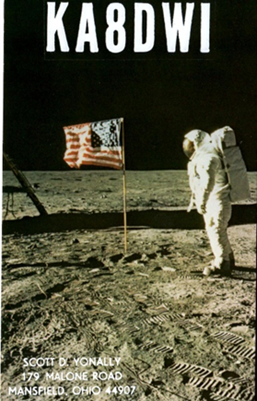 AZERBAIJAN, 4K.  Furkan, TA7AOF is QRV as 4K6/TA7AOF until February 12.  Activity is on the HF bands using CW, SSB and FT8.  This includes an entry in the CQ World Wide WPX RTTY contest.  QSL direct to home call.TANZANIA, 5H.  Members of the Low Bands Contest Club are QRV as 5H4WZ from Pemba Island, IOTA AF-063, until February 18.  Activity is on 160 to 10 meters using CW, SSB, RTTY and FT8.  This includes being an entry in the CQ World Wide WPX RTTY contest and the upcoming ARRL International DX CW contest.  QSL via OM3PA.KENYA. 5Z.  Scott, WA5A is QRV as 5Z4/WA5A from Ruaka until late March.  Activity is holiday style on 40, 20 and 15 meters, and possibly 160 and 80 meters, using mainly SSB.  QSL to home call.TOP ^JAMAICA, 6Y.  Rob, N1TRK will be QRV as N1TRK/6Y from Negril, IOTA NA-097, from February 8 to 20.  Activity will be on 40, 20, 17 and 10 meters using primarily FT8 with some SSB.  QSL via LoTW.NAURU, C2.  Operators JP3EXR, JH3QFL, JR3GWZ, JA1PFP, JH3VAA are QRV as C21MB, C21AA, C21GW, C21PF and C21VA, respectively, until February 10.  Activity is on the HF bands, and 6 meters and 2 meters EME as well, using primarily FT8 with some CW.  QSL via operators' instructions.PALESTINE, E4.  Members of Radio Club F6KOP are QRV as E44CC until February 17.  QSL via F5GSJ.SOUTH COOK ISLANDS, E5.  Donald, VE7DS is QRV as E51DDG from Rarotonga Island, IOTA OC-013, until February 14.  Activity is on 40, 30, 20 and 17 meters using CW.  QSL via LoTW.FRENCH POLYNESIA, FO.  Will, AA4NC and Ron, AA4VK will be QRV as TX4N and TX4VK, respectively, from Tahiti from February 11 to 17. Activity will be on all HF bands using CW, SSB, FT8 and FT4.  This includes being active as TX4N in the upcoming ARRL International DX CW contest.  QSL TX4N via EA5GL and TX4VK direct to home call.SOLOMON ISLANDS, H4.  Bernhard, DL2GAC is QRV as H44MS from Malaita Island, IOTA OC-047, until April 20.  Activity is on 80 to 6 meters using SSB and possibly FT8.  QSL direct to home call.THAILAND, HS.  Lory, HB9DUS is QRV as HS0ZKE from Bangkok until the end of February.  Activity is on the HF bands using CW and FT8.  QSL to home call.HONDURAS, HR.  Dave, VE3VSM will be QRV as VE3VSM/HR9 from Roatan Island, IOTA NA-057, from February 11 to 23.  Activity will be on 40, 20 and 15 meters using mainly CW, and possibly some SSB and RTTY.  This includes being an entry in the upcoming ARRL International DX CW contest.  QSL to home call.ST. VINCENT, J8.  David, WJ2O will be QRV as J8/WJ2O from February 9 to 20.  Activity will be on the HF bands, with a focus on the newer bands, using CW and FT8.  This includes being an entry in the upcoming ARRL International DX CW contest.  QSL via N2ZN.BONAIRE, PJ4.  Michael, HB9WDF is QRV as PJ4/HB9WDF from Kralendijk until February 9.  Activity is holiday style on 40 to 10 meters, and possibly on various satellites, using mainly FT8, SSB and FM.  QSL to home call.FERNANDO DE NORONHA, PY0F.  Andre, PP6ZZ is QRV as PY0FF until February 18.  Activity is in his spare time on the HF bands using all modes, including FT8 and FT4.  This includes being an entry in the upcoming ARRL International DX CW contest.  QSL via W9VA.ANTARCTICA.  Club station RI1ANC on Vostok Base will be QRV beginning February 10.  Activity will be on the HF bands using FT8 with some CW and SSB.  QSL via RN1ON.BELIZE, V3.  Bob, W0YBS is QRV as V31CO from Caye Caulker, IOTA NA-073, until his return on February 26.  Activity is on the HF bands using CW, RTTY and FT8.  QSL to home call.  In addition, Victor, WB0TEV is QRV as V31VP from Maya Hill Lodge until February 11.  Activity is on 160 to 10 meters using SSB, RTTY and FT8.  This includes being an entry in the CQ World Wide WPX RTTY contest.  QSL to home call.TOP ^UK SOVEREIGN BASE AREAS ON CYPRUS, ZC4.  Robert, G4WXJ is QRV as ZC4RH until February 13.  Activity is on the HF bands, including Satellite QO-100, using CW, SSB and FT8.  QSL to home call.THIS WEEKEND ON THE RADIO.  The CQ World Wide RTTY WPX Contest, QRP 80-Meter CW Fox Hunt, NCCC CW Sprint, SARL Field Day Contest, Asia-Pacific Spring CW Sprint, SKCC Weekend CW Sprintathon, KCJ Topband CW Contest, Dutch PACC Contest, YLRL YL-OM Contest, OMISS SSB QSO Party, FISTS Winter Unlimited CW Sprint, RSGB 1.8 MHz CW Contest, Balkan HF Contest and the Classic Phone Exchange will certainly keep contesters busy this upcoming weekend.The CQC Winter CW QSO Party and 4 States QRP Group Second Sunday Sprint are scheduled for February 10.The ARRL School Club Roundup runs from February 10 to 14.The CWops Mini-CWT Test, RSGB 80-Meter Club Data Championship, Phone Fray, NAQCC CW Sprint and QRP 40-Meter CW Fox Hunt are all scheduled for February 12.Special Events02/12/2020 | 2020 Daytona 500Feb 12-Feb 16, 0000Z-2359Z, N4DAB, Daytona Beach, FL. Daytona Beach CERT Amateur Radio Team. 14.255 14.076 7.255 7.076. Certificate & QSL. Steve Szabo, 536 Central Park Blvd, Port Orange, FL 32127-1136. n4dab.com02/15/2020 | 15th Annual Eagle ExpoFeb 15, 1600Z-2100Z, W5BMC, Morgan City, LA. Bayouland EM Amateur Radio Society BEARS. 14.260 7.260. QSL. Jackie Price, 708 Front St, Morgan City, LA 70380.02/15/2020 | 16th Annual "Freeze Your Keys" Winter Operating EventFeb 15, 1400Z-2200Z, W0EBB, Leavenworth, KS. Kickapoo QRP Amateur Radio Club. 14.058 CW 14.325 SSB 7.035 CW 7.240 SSB. QSL. Gary Auchard, 34058 167th Street, Leavenworth, KS 66048. SASE required for return of a QSL card. w0mna74@gmail.com02/15/2020 | George Washington's BirthdayFeb 15-Feb 16, 1500Z-1700Z, K4US, Alexandria, VA. Mt. Vernon Amateur Radio Club. 14.260 14.074 7.040. Certificate. MVARC, P.O. Box 7234, Alexandria, VA 22308. www.mvarc.org02/15/2020 | Ice Station W0JH (Frozen Lake Portable)Feb 15-Feb 17, 1600Z-2300Z, W0JH, Stillwater, MN. Stillwater (MN) Amateur Radio Association - SARA. 21.360 14.260 7.260 3.860. Certificate. Shel Mann, N0DRX, 1618 Pine St. West, IceStation2020@radioham.org, Stillwater, MN 55082. W0JH is operating portable from a frozen lake in Washington County, Minnesota (Grid Square EN34). In a meager attempt to drive away the remainder of Minnesota winter, the Stillwater Amateur Radio Association (SARA) will be generating as much RF as possible over the President's Day long weekend. The club's youth are planning to independently operate throughout the event. Certificates will ONLY be sent via email in PDF format. (Send requests with standard QSL confirmation info to: IceStation2020@radioham.org). There is no need to send a QSL card. Info: W0JH at www.QRZ.com & www.Radioham.org www.radioham.orgTOP ^02/15/2020 | WHOA/SCOTAFeb 15, 1400Z-2000Z, W1M, Russell, MA. Western Mass Council Scouting USA. 14.290 14.060 7.190 7.060. QSL. Tom Barker, 329 Faraway Road, Whitefield, NH 03598. Paper logging is used--there will be a delay in sending out qsl cards--sase requiredARRL Contest Corner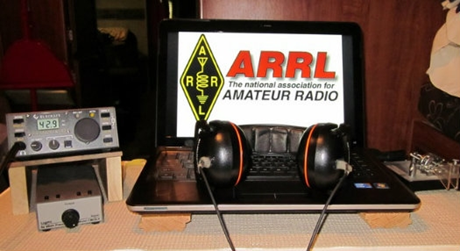 An expanded, downloadable version of QST's Contest Corral is available as a PDF. Check the sponsor's Web site for information on operating time restrictions and other instructions. Attention ALL Ohio… Mark April 4, 2020 (Saturday) as our ARES OHIO SPRING CONFERENCE!We have the Marion Tech lecture hall reserved (THANKS MARION ARES!!!) and we’ll begin planning some important topics! More information will be forth coming.This event is always “Standing Room Only” so we do ask that you register ahead of time so that we can be properly prepared for how many are coming. It’s quick and painless and we will even send you a confirmation email back.  Here’s the link to get registered!!   http://arrl-ohio.org/SEC/form.html####NVIS DAY IS COMING!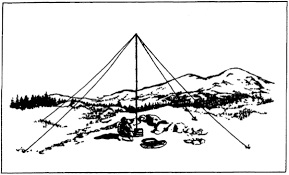 Is your station ready to establish and maintain high-reliability communication with other stations around Ohio when repeaters, phone, and internet service are impaired? When infrastructure just isn’t there, HF radio using Near-Vertical Incidence Skywave (NVIS) propagation offers the ability to stay in contact on frequencies of 2–30 MHz for distances of about 30–400 miles.NVIS Day is the ARRL Ohio Section event to test your NVIS antenna designs and builds. Join us on Saturday, April 25th to show how well amateur radio can keep Ohio communicating! This is not a contest: it’s an event for Ohio stations to operate with other Ohio stations and understand how well they hear and are heard.THE DETAILSDate: Saturday, April 25Time: Start at 10 A.M., end at 4 P.M.Power: Up to but no more than 100wExchange: six-digit grid, power, and true—measured—signal reportSchedule: This isn’t a contest, so take your time! Try different designs! Have lunch!TOP ^V.E. Test SessionsFor the latest testing site information please >> Click Here <<  The ARRL site tracks all of the VE testing sites that register with them, including W5YI and Laurel. ARRL gives you a number of different ways of sorting to find that site that is closest to you as well. 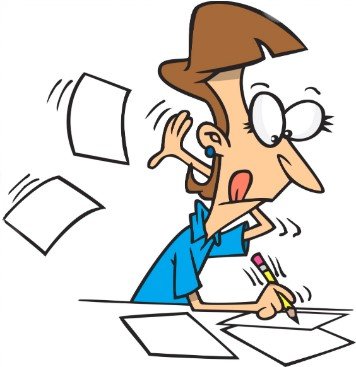 One Question Questionnaire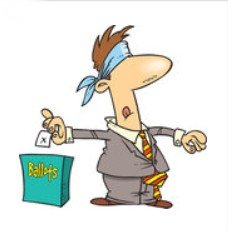 Hey Gang, Ok..  “Survey Says”…..   17% of you are planning on going to the Great Lakes Convention next month. Ok, I’ve got another NEW – one question – for you to answer. “ Have you ever gotten up early to chase DX on the low bands?? ”You’ll find the “One Question” questionnaire on the Ohio Section Website! http://arrlohio.org   It’s all in fun and it’s not a scientific survey in any way, but we are learning some things that we didn’t know from these questions. I hope that you are enjoying answering these “One Question” questionnaires.  ARES Connect 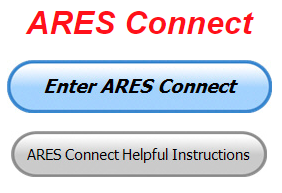 Everyone – please make sure to go into all of the events that you have signed up for and get your hours registered no later than 5 days after the event has ended. I need you to be as prompt as possible in reporting your hours.  I’m noticing a number of events that aren’t getting hours credited and that is due to you not going back into your account and registering your hours! Please, don’t miss out on your hours just because you missed on very important step, record hours!!Here’s the top 5 hours earners so far for February:TOP ^Let’s get everyone in the Ohio Section on ARES Connect!!!  Simply go to: https://arrl.volunteerhub.com/lp/oh/ and get yourself registered and using the system.  Admins… If you are wondering how to get an overview of all of your events you can simply go into reports and using the new Event by Participation by Event (version 2) you can not only see who registered for your event, but you also can see if he/she has inputted their hours for it as well. Take advantage of this new report to help you get the time entered into your events. We still have a number of recurring events created but no activity reported for them. Please, if this event is no longer needed, let me know and I can delete it from the masters. I know that many of you setup recurring events to learn how, but if they aren’t going to be used, let’s get them cleared out.  Also… If you are setting up events, please don’t set a limit for how many folks can sign-up unless absolutely necessary. This causes issues when doing reports. It’s also counter-productive since the reason for you to list the event is to get as many volunteers as you can to attend. When you set limits, it discourages folks from signing up. Special NIMS Training AvailableICS400 ADVANCED FOR COMMAND & GENERAL STAFF MGT905Hosted by: Mahoning County Emergency Management AgencyMarch 30 – 31, 2020Application Deadline: March 16, 2020Course Registration time: 7:30 am – 8:00 am (on day one)Course Time: 8:00 am to 5:00 pm – Both days   One-hour Lunch each dayTraining Location: Boardman Fire Department, Station 71 7440 Market Street Boardman, OH 44512Required Prerequisites: Individuals must complete the IS-100.c Introduction to the Incident CommandSystem, IS-200.c Basic Incident Command System for Initial Response, IS-700.b An Introduction to theNational Incident Management System and the IS-800.c National Response Framework, an Introductioncourses. In addition, ICS-300 Intermediate courses prior to attending the ICS-400 Advanced course andprovide copies of their certificates of completion to the instructors on day one of the course.Enrollment: Students must enroll via the Department of Public Safety Training Campus website:https://trainingcampus.dps.ohio.gov/cm/cm710/pstc/pstc.html  Course registration will generally close 10working days prior to the course start date and applicants can check enrollment/approval status via theDepartment of Public Safety Training Campus website.Course Costs: There is no charge for participants to attend this course. However, Lodging, Meals, PerDiem and all other travel expenses are the responsibility of the student or the parent organization.State Point of Contact: Lisa Jones, DSC 2, Ohio EMA, SAA Training Point of Contact, (614) 799-3824ljones@dps.ohio.gov ####TOP ^G-386 MASS FATALITIES Hosted by: Franklin County Emergency Management & Homeland Security February 20 - 21, 2020This is an “Elective” course in the Advanced Professional Series (APS) program Application Deadline: February 10, 2020 Time of Course: Registration: 7:30 am – 8:00 am   Course Time: 8:00 am – 4:00 pm Location: Franklin County EM&HS - 5300 Strawberry Farms Blvd. - Columbus, OH 43230 Supported By: The Ohio Emergency Management Agency  Enrollment: Students must enroll via the Department of Public Safety Training Campus website: https://trainingcampus.dps.ohio.gov/cm/cm710/pstc/pstc.html  Course Costs: This course is free to participants. Lodging, meals and all other expenses are the students’ responsibility. County Point of Contact: Pam Tickle, Franklin County EM&HS (614) 794 – 0213, pktickle@franklincountyohio.gov  ####Below is a status update of upcoming training classes.  Please look at the list, there is a variety of topics, and I would appreciate it if you would consider registering for one (1) or more if your schedule allows.  Some of the classes you can register for on the FCEM&HS website; go to the “Training Opportunities” site https://fcemhs.org/Training-Exercises/Training-Opportunities  (where you can find the information flyer on all of the classes) and then click on the “FCEM&HS Training Registration” link https://fcemhs.org/Training-Exercises/FCEMHS-Training-RegistrationThe rest of the classes you will need to register on the Ohio Public Safety Training Campus https://trainingcampus.dps.ohio.gov/cm/cm710/pstc/For those classes that are being instructed through TEEX, once you register with me, I will send you an approval email with a link to then register on the TEEX website.TOP ^####EMA-G289 PUBLIC INFORMATION OFFICER (PIO) AWARENESS Hosted by: Youngstown State University Police Department April 7, 2020Course Description: The Public Information Officer (PIO) Awareness Course is a “Free” course designed to familiarize participants with the concepts underlying the PIO role. The material provides a basic understanding of the PIO function for those new to the position. It orients the participants to the public information function and the role of the PIO in the public safety / emergency management environment. This training forms the foundation for more advanced training that takes participants from the awareness level to the mastery level in their public information careers. Additionally, it provides those in executive level roles the necessary knowledge of PIO roles and responsibilities during an emergency. Application Deadline: March 24, 2020 Time of Course: Registration: 7:30 am – 8:00 am Course Time: 8:00 am – 5:00 pm Location: Youngstown State University Police Department 266 West Wood St. Youngstown, Ohio 44555 Supported By: The Ohio Emergency Management Agency Recommended Participants: The primary audience for this training is individuals who have public information responsibilities as their main job or as an auxiliary function at the federal, state, local, tribal, or territorial level of government, and in the private and nongovernmental sectors. Recommended Prerequisite: IS-100 Introduction to Incident Command System; IS-702 NIMS Public Information Systems; and IS-909 Community Preparedness: Implementing Activities for Everyone TOP ^Enrollment: Students must enroll via the Department of Public Safety Training Campus website: https://trainingcampus.dps.ohio.gov/cm/cm710/pstc/pstc.html. Course registration will generally close 10 working days prior to the course start date. You can check enrollment/approval status via the Department of Public Safety Training Campus website. Course Costs: This course is free to participants. Lodging, Meals, Per Diem and all other travel expenses are the responsibility of the student or the parent organization The FY 2019/2020 Ohio EMA Training Catalog at http://ema.ohio.gov/Training.aspx provides additional information. County Point of Contact: Adam Guerrieri. (330) 503 – 4626. ajguerrieri@ysu.edu State Point of Contact: Matt Jaksetic, State Training Coordinator, Ohio EMA (614) 799-3666, mtjaksetic@dps.ohio.gov####Campbell County Kentucky Office of Emergency Management Upcoming Training 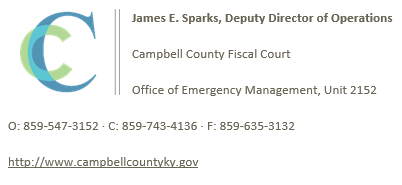 Campbell County Kentucky Office of Emergency Management FREE Training OpportunitiesIsolation and Quarantine for Communities (MGT-433) – February 19, 2020 – RDPC / **Tentative/Requested**Hazardous Weather Preparedness for Campuses (AWR-332) – March 4, 2020 – (NDPTC) / **Tentative/Requested**Readiness: Training Identification and Preparedness Planning (MGT-418) – March 11-12, 2020 - TEEX / Register: https://train.ncbrt.lsu.edu/Student/Register?ClassID=26374Registration Password: NCBRT418 If you have trained with NCBRT before, enter your FEMA SID, Last Name, and First Name. If your training record is found, your registration form will be pre-filled for you. Otherwise, click Register as New Person to fill out a blank registration form.Evacuation and Re-Entry Planning Course – March 25-26, 2020 / **Requested through KYEM Training Division**Pediatric Disaster Response and Emergency Preparedness (MGT-439) – April 8-9, 2020 / TEEX / Register: https://qrgo.page.link/GFf4    Debris Management Planning Course – April 15-17, 2020 / **Requested thought KYEM Training Division** Intermediate ICS-300 for Expanding Incidents w/Forms (MGT-904) – April 22-24, 2020 / TEEX / Register: https://qrgo.page.link/HzT2 ####TOP ^Fitting 19th Century technology into 21st Century warfighting(Submitted by Gregory Drezdzon, WD9FTZ)CAMP LEJEUNE, N.C. (Feb. 7, 2020)— U.S. Marines with Information Group, II Marine Expeditionary Force  (II MIG) participated in a HAM Amateur Radio General Licensing Course as part of the group’s High Frequency Auxiliary Initiative on base, Jan. 27-31, 2020.

The course, taught by members of the Brightleaf Amateur Radio Club, out of Greenville, N.C., helps Marines learn the principles of high frequency radio operations as a contingency against a peer-to-peer adversary in real-world operations.

Throughout the duration of the course, Marines learned HAM radio frequency and propagation theory, frequency band allocation, conventional and field-expedient antenna theory in addition to HAM radio operations and control.

U.S. Marine Corps Col. Jordan Walzer, commanding officer of II MIG, created the High Frequency Auxiliary Initiative after recognizing the need for utilizing more options in a combat environment. He wanted the Marines to familiarize themselves with older technology to ensure their lethality in any situation.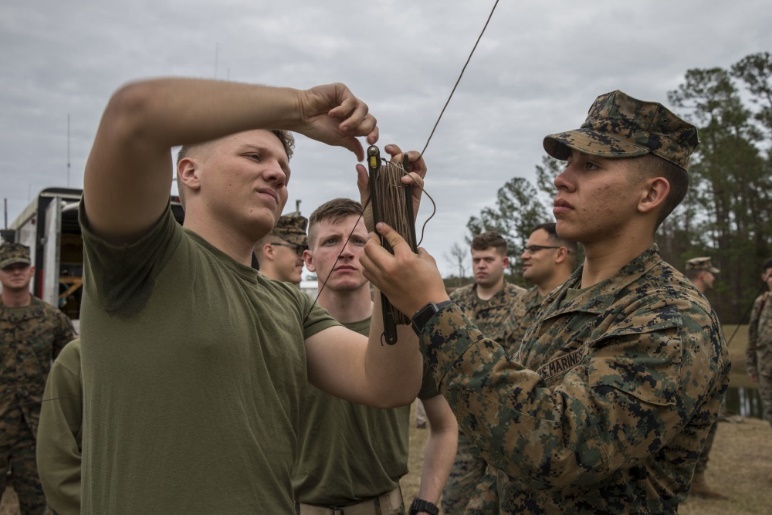 The full story is at :  https://www.dvidshub.net/news/362206/fitting-19th-century-technology-into-21st-century-warfightingFinal..  Final..    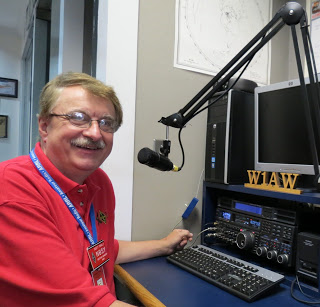 Hey Gang...  This has been a crazy week for sure. Many of you in northeastern Ohio, like me, ended the week on a sad note with the announcement of yet another valuable amateur radio operator, Larry Caskey, K8LPC becoming a Silent Key. I don’t usually say much in this or any newsletter about our Silent Keys, as that unfortunately in any given week we have more and more of our hard working, dedicated hams passing away. There’s been so many lately that I could fill the newsletter up with just with the memories of those Silent Keys alone. Yes, just in this last few months I have had a number of close friends become Silent Keys. I will always remember them for the great things that they did, and the wonderful friendship that we shared.                                                                             73 – Dear FriendsTOP ^Moving down the log a bit…  Hey….   Have you joined or renewed your ARRL dues yet? Maybe now is the time, there’s a ton of benefits to belonging to the ARRL. Insurance is one of the biggest. There’s nowhere else that you can go to get insurance as inexpensively as the ARRL for your equipment that also includes your antennas as well! This is just one benefit, how’s about having the ARRL renew your license for another. Yes, you can simply have the ARRL renew your license when it comes due. No muss, no fuss. Then there’s all of the ARRL awards that you are eligible for.  Hey, membership to ARRL is less than $1 per week. I think that’s doable for most everyone. Like I always say, if you just cut 1 McDonald’s coffee per week out, you’ve got your membership paid for, AND… you’ll get $3 back to boot!! Now, what a deal that is.Oh, I will also add, ARRL does have a 90-day FREE trial offer, if you are still not sure if this is something that you would enjoy. What have you got to lose? It’s FREE. Oh, don’t forget that if your YL is a ham you’ll want to get her a membership as well. Whelp, final go around before gong QRT… That’s going to do it for this week. Stay safe, enjoy the sunshine when we have it, and most of all… have FUN and get on the air!!  73, Scott, N8SY    2019 Ohio Section Yearbook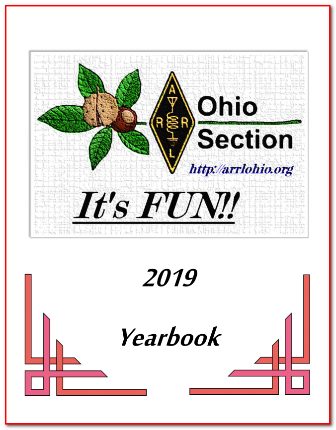 The 2019 Ohio Section Yearbook is now published and ready for you to read. This is a very comprehensive look at the Ohio Section and everything that we did in 2019. It’s really a great way of learning about all the different functions that the Ohio Section is involved with. I’m sure that there’s things inside of this Yearbook that you never knew about.  You just gotta’ take a look..    http://arrl-ohio.org/news/2019/2019_Yearbook.pdf Ohio Section CabinetTOP ^Swap & Shop Has Come to the Ohio Section WebsiteHey Gang, 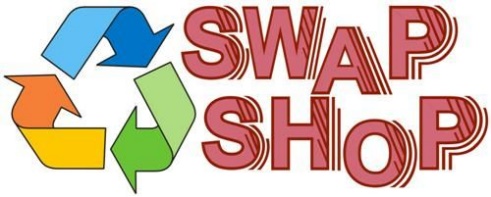 Have you taken a look at the Swap & Shop page on the Ohio Section webpage yet?? Here’s a link that will take you there…  http://arrl-ohio.org/sm/s-s.htmlDo you have equipment that you just don’t need or want anymore? Here’s a great venue to advertise it, and it’s FREE!! No, it won’t be listed in this newsletter because it would take up way too much space, so your ad will only appear on the website.  It is there for any individual to post equipment Wanted / For Sale or Give-Away. No licensed vehicles/trailers or business advertising will be posted. Postings are text only (no pictures or graphics) will be posted for a maximum of 1 month from date posting and require a contact phone number or email within the posting.Send your Wanted / For Sale or Give-Away post to:  swap@arrlohio.org  Welcome New Subscribers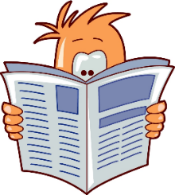 Matt Gerberick; Ron, KE8HCY; Fred, W8LLYBack Issues of the PostScript and Ohio Section Journal 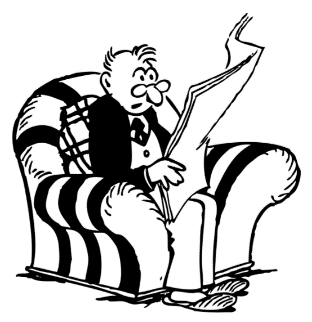 Hey, did you know that PostScript and Ohio Section Journal (OSJ) are archived on the website? You can go back and look at any edition simply by clicking:  http://arrl-ohio.org/news/index.html Updated Information...   Want to Share your Club Newsletter With Others?We have a new webpage where you can download and read all of the newsletters that I get from around the state. 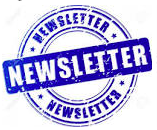 Here’s the link to the page….   http://arrl-ohio.org/club_news/index.htmlPlease, if you don’t see your club newsletter posted, it’s probably because I’m not receiving it, or I just cannot convert it over to Adobe Acrobat. Have your newsletter editor contact me and let’s see if we can get your club’s newsletter on the site!! We all learn and steal (I mean, share) from each other’s work. So, let’s give this new webpage a real workout and send me your newsletter!!!   Send it to:  n8sy@n8sy.com TOP ^Chit – Chat, and All That!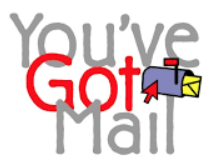 Do you know someone that’s not getting these Newsletters? Please, forward a copy of this Newsletter over to them and have them “Opt-In” to start receiving them.  Heck just have them send me an email   n8sy@n8sy.com  and I’ll get them added to the Ohio Section Emailing list. We now have many thousands of readers receiving these newsletters weekly. Quite impressive, I’d say!  I urge all of you to make sure that everyone, regardless of whether they are a League member or not, get signed up to receive these weekly Newsletters. You can always “Opt-Out” at any time if you feel this is not what you were expecting. It’s fun and very informative.  All of your favorite past newsletters are now archived too. 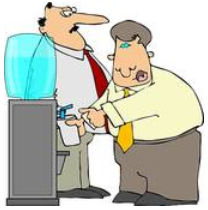 You can go back at any time and read them. Just go to:  http://arrl-ohio.org/news/ Got questions, concerns or would just like to sit and chat awhile? Heck, I’ll even buy the coffee!! Give me a call at (419) 512-4445 or email me at:  n8sy@n8sy.com 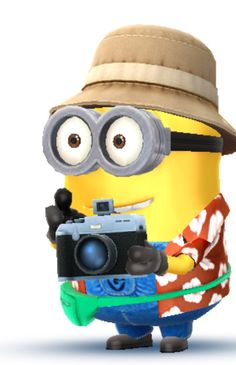 The pictures on the front page and throughout this newsletter are from various newsletters, Facebook posts and/or were sent directly to me in recent weeks. Take a good look at them, you just might be in one of the pictures!  “SMILE…  you’re in the Ohio Section News!!” TOP ^PostScript is produced as a weekly newsletter. I want to thank everyone that has contributed articles and ideas to make this an even better news source. I sincerely hope that you have enjoyed this edition and will encourage your friends to join with you in receiving the latest news and information about the Ohio Section, and news and events happening around the world! NameEventsHours1Robert Northrup (Kc8psw)844.502Earl Paazig (W8BR)544.003Greg Dersarkisian (KD8SSJ)542.504Dan Stahl (KC8PBU)1939.435James Yoder (w8erw)634.58CLASSDATETIMELOCATIONG-386 Mass Fatalities (Register via OH Public Safety Training Campus)February 20&218am-4pm (14 hrs)FCEM&HSAWR-364 STRIVE (Strategic, Tactical, and Resilient Interdiction of Violent Extremism) (Register via paper registration or the FCEM&HS website)February 25&268am-5pm (16 hrs)FCEM&HSMGT-467 Sport and Special Event Public Information and Emergency Notification (Register via paper registration or the FCEM&HS website)March 3&48am-5pm (16 hrs)OSU AirportOH/L-146 Homeland Security Exercise and Evaluation Program (HSEEP) (Register via OH Public Safety Training Campus)March 25-278am-5pm (24 hrs)FCEM&HSAWR-376 Understanding Targeted Cyber Attacks (Register via paper registration or the FCEM&HS website)April 78am-5pm  (8 hrs)FCEM&HSAWR-213 Critical Infrastructure Security & Resilience Awareness of Critical Infrastructure/Key Resources (Register via paper registration or the FCEM&HS website)April 158am-5pm  (8 hrs)FCEM&HSMGT-317 Disaster Management for Public Services (Register via paper registration or the FCEM&HS website)April 21&228am-5pm (16 hrs)FCEM&HSSection Manager – Scott Yonally, N8SYAssistant Section Manager – John Perone, W8RXXSection Emergency Coordinator – Stan Broadway, N8BHLSection Traffic Manager – David Maynard, WA3EZNTechnical Coordinator – Jeff Kopcak, K8JTKAffiliated Clubs Coordinator – Tom Sly, WB8LCDState Government Liaison – Bob Winston, W2THUPublic Information Coordinator – John Ross, KD8IDJSection Youth Coordinator – Anthony Lascre, K8ZTSection Youth Coordinator – Anthony Lascre, K8ZT